الاجتماع العام للمنبر الحكومي الدولي للعلوم والسياسات في مجال التنوع البيولوجي وخدمات النظم الإيكولوجيةالدورة التاسعةبون، ألمانيا، 3-9 تموز/يوليه 2022البند 2 (ج) من جدول الأعمال المؤقتالمسائل التنظيمية: انتخاب أعضاء المكتبانتخاب أعضاء المكتبمذكرة من الأمانةمقدمةسيُدعى الاجتماع العام للمنبر الحكومي الدولي للعلوم والسياسات في مجال التنوع البيولوجي وخدمات النظم الإيكولوجية (المنبر)، في دورته التاسعة، إلى إجراء انتخابات عادية لفريق الخبراء المتعدد التخصصات.وسيُدعى الاجتماع العام أيضاً إلى انتخاب نائب رئيس من دول آسيا والمحيط الهادئ كجزء من المكتب ليحل محل نائب الرئيس الذي استقال في عام 2021. وسيُدعى الاجتماع العام كذلك إلى انتخاب أعضاء مناوبين في المكتب من الدول الأفريقية ودول آسيا والمحيط الهادئ.وترد المعلومات ذات الصلة في الفرعين الأول (انتخاب أعضاء فريق الخبراء المتعدد التخصصات) والثاني (انتخاب أعضاء المكتب) أدناه.أولاً-	انتخاب أعضاء فريق الخبراء المتعدد التخصصاتانتخب الاجتماع العام، في دورته السادسة، التي عقدت في ميديلين، كولومبيا، في آذار/مارس 2018، فريق خبراء متعدد التخصصات يتألف من 25 عضواً.وتنص الفقرة 1 من المادة 29 من النظام الداخلي لدورات الاجتماع العام على أن مدة ولاية جميع أعضاء الفريق تبلغ ثلاث سنوات، وينبغي أن تبدأ عند نهاية الدورة ينتخب فيها وأن تنتهي باختتام الدورة التي ينتخب فيها من يخلفه.وفي الدورة السابعة للاجتماع العام، اختيرت السيدة دوروثي وانجا نينغي (الدول الأفريقية) والسيدة أدريانا فلوريس-دياز (دول أمريكا اللاتينية ومنطقة البحر الكاريبي) لتحلا محل عضوين استقالا، للمدة المتبقية من ولاية العضوي المستقيلين.وقرر الاجتماع العام، في مقرره م.ح.د-8/2، على الرغم من المادة 29 من النظام الداخلي لدورات الاجتماع العام للمنبر، تمديد مدة ولاية الأعضاء الحاليين في فريق الخبراء المتعدد التخصصات حتى اختتام الدورة التاسعة للاجتماع العام، التي سيُنتخب فيها من يخلفهم.وبالتالي، سيُدعى الاجتماع العام، في دورته التاسعة، إلى انتخاب 25 عضواً في فريق الخبراء المتعدد التخصصات.وتمشياً مع المادة 26 من النظام الداخلي، يقترح أعضاء المنبر أسماء المرشحين لعضوية الفريق لكي ترشحهم المناطق وينتخبهم الاجتماع العام. ومع مراعاة التوازن بين التخصصات والتوازن الجنساني، يتعين على كل منطقة ترشيح خمسة مرشحين لعضوية الفريق. وبالإضافة إلى ذلك، تنص المادة 26 على معايير يمكن أخذها في الحسبان عند ترشيح واختيار أعضاء الفريق، بما في ذلك ما يلي:الخبرة العلمية في مجال التنوع البيولوجي وخدمات النظم الإيكولوجية، فيما يتعلق بكل من العلوم الطبيعية والاجتماعية والمعارف التقليدية والمحلية في صفوف أعضاء الفريق؛الخبرة والمعرفة العلمية أو التقنية أو السياساتية بالعناصر الرئيسية في برنامج عمل المنبر؛الخبرة في التواصل والترويج وإدماج المعارف العلمية في عمليات وضع السياسات؛القدرة على العمل في إطار العمليات العلمية والسياساتية الدولية.ووفقاً للمادة 29 من النظام الداخلي لدورات الاجتماع العام، هناك إمكانية إعادة الانتخاب لمدة عضوية تالية واحدة.وتمشياً مع المادة 27 من النظام الداخلي، دعت الأمانة، من خلال الإخطار EM/2021/43 المؤرخ 22 كانون الأول/ديسمبر 2021، أعضاء المنبر إلى أن يقدموا ترشيحات خطية للمرشحين لعضوية الفريق مرفقة بالسير الذاتية لهم بحلول 9 آذار/مارس 2022. وكانت الدعوة مصحوبة بمذكرة توجيهية بشأن عملية تقديم المقترحات من قبل أعضاء المنبر، والترشيحات من قبل المناطق، والمشاورات داخل المناطق والاختيار من قبل الاجتماع العام، وكذلك معلومات عن الأهلية لإعادة انتخاب الأعضاء الحاليين.ويتم تذكير الأعضاء بأنه سيتعين أن يكون لدى المرشحين من البلدان المتقدمة موارد مالية تحت تصرفهم لدعم مشاركتهم فيما يصل إلى اجتماعين لفريق الخبراء المتعدد التخصصات كل عام، فضلاً عن العديد من اجتماعات المنبر الأخرى. ولا يقدم المنبر دعماً مالياً إلى أعضاء فريق الخبراء المتعدد التخصصات من البلدان المتقدمة، بما في ذلك مواطنو الدول الأعضاء في الاتحاد الأوروبي أو المقيمون فيها أو الخبراء الذين ترشحهم الدول الأعضاء في الاتحاد الأوروبي، لحضور اجتماعات المنبر.وتتوافر قائمة بالترشيحات الواردة حتى نيسان/أبريل 2022 في الوثيقة IPBES/9/INF/3. وجميع الترشيحات الواردة، بما في ذلك الترشيحات المتأخرة، متاحة على الموقع الشبكي للمنبر على https://ipbes.net/nomination-mep-ipbes9-list.وستستعرض اللجنة المعنية بتضارب المصالح نماذج الإفصاح عن تضارب المصالح للمرشحين للانتخاب في فريق الخبراء المتعدد التخصصات لتحديد أهليتهم للانتخاب وفقاً للمادة 3 من سياسة تضارب المصالح وإجراءات التنفيذ التي اعتمدها الاجتماع العام بموجب المقرر م.ح.د-3/3. وسيرد تقرير اللجنة عن ذلك الاستعراض في الوثيقة IPBES/9/INF/23، وسيدرج تحديث في التقرير الشفوي للأمينة التنفيذية إلى الاجتماع العام في دورته التاسعة في إطار البند 5 من جدول الأعمال المؤقت.وقد يرغب الأعضاء في إجراء مشاورات فيما بين المناطق وداخلها قبل وأثناء الدورة التاسعة للاجتماع العام، بهدف قيام كل منطقة من مناطق الأمم المتحدة الخمس بترشيح خمسة مرشحين لينتخبهم الاجتماع العام، وفقاً للمادة 26 من النظام الداخلي ولضمان التوازن العام بين الجنسين والتوازن بين التخصصات في الفريق.وقد ترغب كل منطقة أيضاً في ترشيح مرشحين مناوبين لفريق الخبراء المتعدد التخصصات، ليختارهم الاجتماع العام، ليحلوا محل أي عضو من أعضاء الفريق الذين يستقيلون قبل نهاية مدة ولايتهم.ثانياً-	انتخاب أعضاء المكتبانتخب الاجتماع العام، في دورته السابعة، المعقودة في باريس في نيسان/أبريل وأيار/مايو 2019، مكتباً يتألف من رئيس وأربعة نواب للرئيس وخمسة أعضاء آخرين. وترد معلومات عن تكوين المكتب على الموقع https://ipbes.net/bureau.وتنص الفقرة 3 من المادة 15 من النظام الداخلي لدورات الاجتماع العام على أن تكون مدة ولاية عضو المكتب ثلاث سنوات وأن تبدأ مدة الولاية هذه عند نهاية الدورة التي ينتخب فيها العضو وتنتهي باختتام الدورة التي ينتخب فيها من يخلفه. وقرر الاجتماع العام، في مقرره م.ح.د-8/2، على الرغم من المادة 15 من النظام الداخلي، تمديد مدة ولاية أعضاء المكتب الحاليين حتى اختتام الدورة العاشرة للاجتماع العام، التي سيُنتخب فيها من يخلفهم.وفي آب/أغسطس 2021، استقال نائب الرئيس من دول آسيا والمحيط الهادئ من المكتب لأسباب شخصية. وبالتالي، سيُدعى الاجتماع العام، في دورته التاسعة، إلى انتخاب نائب رئيس من دول آسيا والمحيط الهادئ لفريق الخبراء المتعدد التخصصات.وقد ترغب الدول الأفريقية ودول آسيا والمحيط الهادئ أيضاً في تعيين أعضاء مناوبين في المكتب ليوافق عليهم الاجتماع العام، تمشياً مع الفقرة 4 من المادة 15 من النظام الداخلي، حيث لا يوجد لدى هاتين المنطقتين حالياً أي عضو مناوب معين.ومن خلال الإخطار EM/2021/34 المؤرخ 24 تشرين الثاني/نوفمبر 2021، دعت الأمانة حكومات الدول الأفريقية ودول آسيا والمحيط الهادئ إلى أن تقدم مقترحات للمرشحين والسير الذاتية المصاحبة بحلول 9 آذار/مارس 2022.وتتوافر قائمة بالترشيحات الواردة حتى نيسان/أبريل 2022 في الوثيقة IPBES/9/INF/4. وجميع الترشيحات الواردة، بما في ذلك الترشيحات المتأخرة، متاحة على الموقع الشبكي للمنبر على https://ipbes.net/nomination/bureau_members_ipbes9-list.وستستعرض اللجنة المعنية بتضارب المصالح نماذج الإفصاح عن تضارب المصالح للمرشحين للانتخاب في المكتب لتحديد أهليتهم للانتخاب وفقاً للمادة 3 من سياسة تضارب المصالح وإجراءات التنفيذ التي اعتمدها الاجتماع العام في المقرر م.ح.د-3/3. وسيرد تقرير اللجنة عن ذلك الاستعراض في الوثيقة IPBES/9/INF/23، وسيدرج تحديث في التقرير الشفوي للأمينة التنفيذية إلى الاجتماع العام في دورته التاسعة في إطار البند 5 من جدول الأعمال المؤقت.____________الأمم المتحدة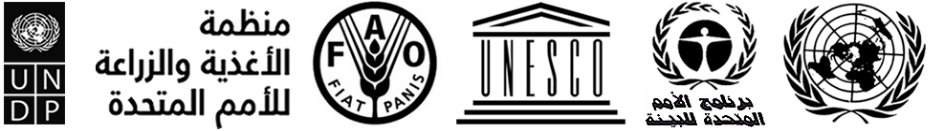 BESIPBES/9/2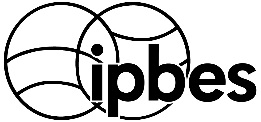 المنبر الحكومي الدولي للعلوم والسياسات في مجال التنوع البيولوجي وخدمات النظم الإيكولوجيةDistr.: General5 April 2022ArabicOriginal: EnglishDistr.: General5 April 2022ArabicOriginal: English